PREREQUISITE:    MFM2P				HOURS: 110	             CREDIT VALUE: 1 DEPARTMENT HEAD:	Mrs. R. Southern		TEXTBOOK: 	Foundations for College Mathematics 11REQUIRED MATERIALS:     Calculator, Pencil, Ruler, TextbookGUIDELINE: The Ontario Curriculum Grades 11 & 12The text will be provided without charge. The student is responsible for returning the book in reasonable condition. The student will be charged for lost or damaged books. Textbook replacement cost:  $90.00COURSE DESCRIPTION:This course enables students to broaden their understanding of mathematics as a problem-solving tool in the real world. Students will extend their understanding of quadratic relations, as well as of measurement and geometry; investigate situations involving exponential growth; solve problems involving compound interest; solve financial problems connected with vehicle ownership; and develop their ability to reason by collecting, analysing, and evaluating data involving one and two variables. Students will consolidate their mathematical skills as they solve problems and communicate their thinking.STRANDS and OVERALL EXPECTATIONS: Mathematical Modelsmake connections between the numeric, graphical, and algebraic representations of quadratic relations, and use the connections to solve problems;demonstrate an understanding of exponents, and make connections between the numeric, graphical, and algebraic representations of exponential relations;describe and represent exponential relations, and solve problems involving exponential relations arising from real-world applications.Personal Financecompare simple and compound interest, relate compound interest to exponential growth, and solve problems involving compound interest;compare services available from financial institutions, and solve problems involving the cost of making purchases on credit;interpret information about owning and operating a vehicle, and solve problems involving the associated costs.Geometry & Trigonometryrepresent, in a variety of ways, two-dimensional shapes and three-dimensional figures arising from real-world applications, and solve design problems;solve problems involving trigonometry in acute triangles using the sine law and the cosine law, including problems arising from real-world applications.The primary purpose of assessment and evaluation is to improve student learningASSESSMENTThe process of assessing student learning is continuous and on-going. Teachers use information gathered through assessments to provide feedback for students, to guide instruction and develop individual learning goals for students. This is assessment for learning. Students use this feedback to continuously improve their achievement and set individual learning goals. This is assessment as learning. Information from assessments informs the teacher’s professional judgment, but is not used in determining the student’s level of achievement. EVALUATIONEvaluation is the process of determining a level of student achievement of the Overall Expectations for a course, which is recorded as a mid-term or final grade on a report card. Students will be given numerous and varied opportunities to demonstrate their achievement of the Overall Expectations across the four categories of achievement (Knowledge & Understanding, Thinking, Communication and Application). Evidence of student achievement of the Overall Expectations is collected over time from three different sources – observations, conversations and student products. To be successful students must demonstrate achievement of EACH of the Overall Expectations for the course. If a student is missing evidence of achievement of one or more of the Overall Expectations then a lower limit will be determined by the teacher. In determining a report card grade teachers use their professional judgment to interpret the evidence of student achievement which reflects the student’s most consistent level of achievement with special considerations given to the more recent evidence. The final grade is determined by the following breakdown:70 % - evaluations made at the end of units throughout the semester. 30% - final demonstrations of learning (culminating activities and/or final examinations)REPORT CARDSStudent progress is reported at 3 times during the semester.Interim Report – October and March. Reports on student Learning Skills and Work Habits with next steps for improvement.Mid-term Report Card – November and April. Reports on student achievement of the Overall Expectations to date. Incomplete achievement is reflected on Mid-term Report Cards, but replaced when learning has been demonstrated. Final Report Card – February and July. Reports on student achievement of all of the Overall Expectations. ACADEMIC HONESTYStudents are responsible for being academically honest in all aspects of their schoolwork.  Academic dishonesty includes a variety of behaviours including cheating, plagiarism, facilitating or aiding academic dishonesty, and the unauthorized access or manipulating of student records, work and computer programs. Such behaviours impede the learning process and threaten the educational environment for all students.  Intentional academic dishonesty will result in disciplinary consequences. Teachers and parents should support students in striving for excellence and producing work with integrity.  ATTENDANCE AND LEARNING SKILLS There is a direct link between good attendance and success at school.  Students are expected to attend classes regularly and on time.  Evidence of student achievement is gathered during classes through observations and learning conversations. Learning Skills play an important role in a student’s level of achievement.  Students will be assessed on the following learning skills: responsibility, independent work, collaboration, organization, initiative, and self-regulation.  CELL PHONES/PERSONAL ELECTRONIC DEVICESTeachers will determine when personal electronic devices, including cell phones, will be used as instructional tools/supports. At other times these devices (with the exception of electronic translators) are not to be used and must be turned off and be stored away. Consequences for inappropriate use of these devices may include removal of the device from the learning environment.  SCHOOL WIDE SUPPORTSStudent Support Team (formerly know as Learning Resource)In-class help Test and exam supportAlternate learning environmentEnglish Language Learner Support TeamLunch-time helpTest and exam supportMath lunch-time helpMath Homework Help – on-line supportInformation via school website @ http://schools.hwdsb.on.ca/glendale/ School wide access to password protected wireless networkAccess to on-line resourcesLiteracy CoachingLiteracy @ LunchLearning Commons @ LunchPaper and electronic calendars Teacher/department Lunch-time/before/after school helpPREREQUISITE:     MFM2P				HOURS: 110	             CREDIT VALUE: 1 DEPARTMENT HEAD:	Mrs. R. Southern		TEXTBOOK: 	Foundations for College Mathematics 11REQUIRED MATERIALS:     Calculator, pencil, ruler, textbookGUIDELINE: The Ontario Curriculum Grades 11 & 12The text will be provided without charge. The student is responsible for returning the book in reasonable condition. The student will be charged for lost or damaged books. Textbook replacement cost:  $90.00I am aware of the course expectations and the policies and supports put in place for the student to be successful. Student’s Name: _______________________________________________________Department Head Name: Mrs. R. Southern				Contact Number: 905-560-7343 ext.Email: rsouther@hwdsb.on.ca Parent/ Guardian Signature: ___________________________   			 Date:__________________ Student Signature: ___________________________           			               Date:__________________ 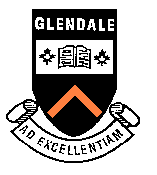 Glendale Secondary SchoolMathematics Course Outline 2015/2016MBF3C  Foundations for College MathematicsGrade 11, College Preparation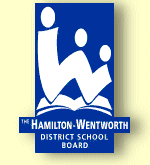 Glendale Secondary SchoolInsert Department Name Course Outline 2015/2016MBF3C  Foundations for College MathematicsGrade 11, College Preparation